Suppl 4. Forest plots of short-term mortality according to plateau pressure on day 3 at selected cutoff valuesA. 27 cmH2O, B. 30 cmH2O, C. 32 cmH2O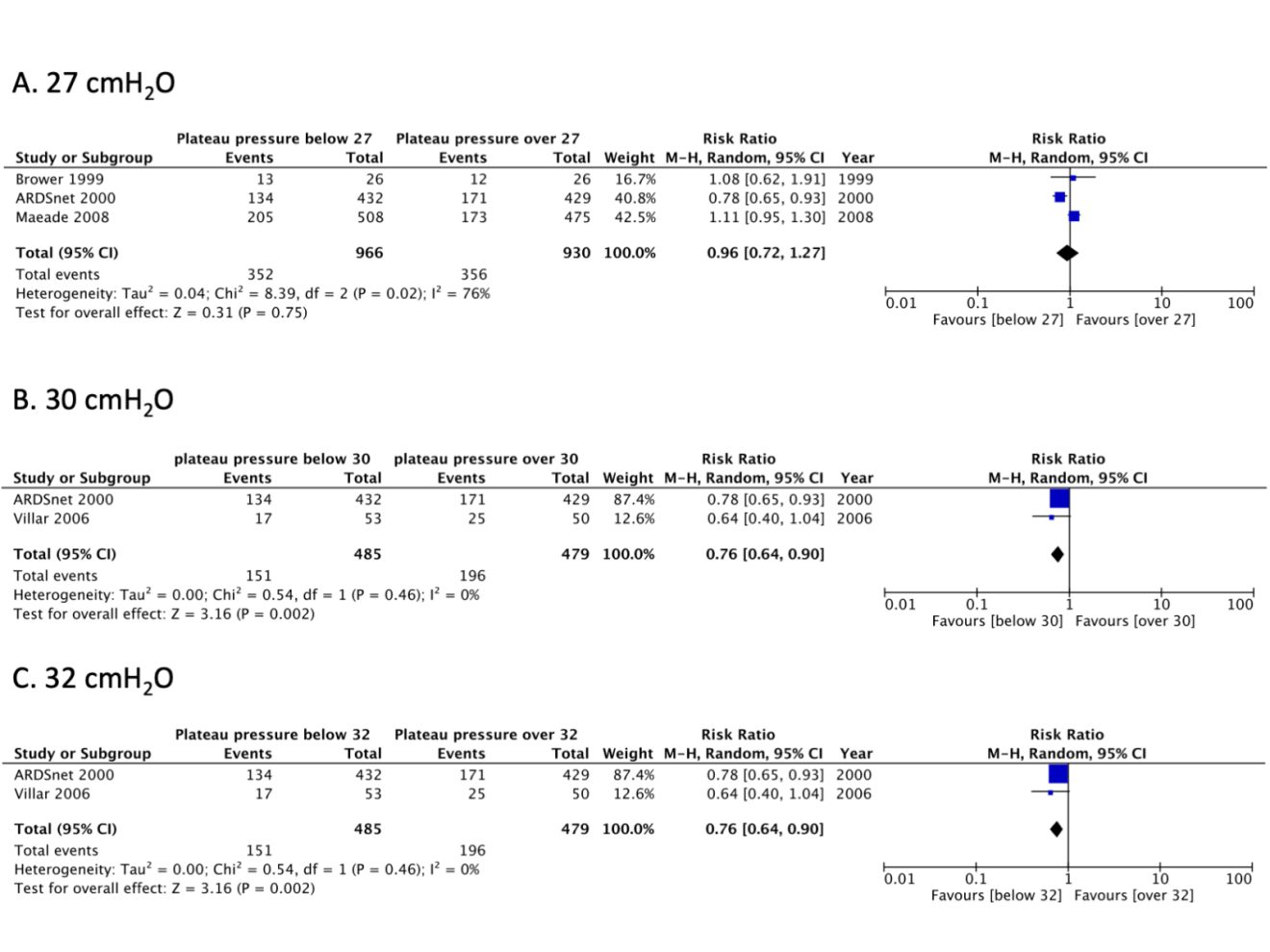 